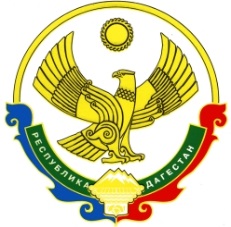                             Муниципальный район «Цумадинский район»МКУ «УПРАВЛЕНИЕ ОБРАЗОВАНИЯ»МКОУ «Тисси-Ахитлинская СОШ»368900, РД, Цумадинский район, с. Тисси-Ахитли, тел.(8964)-006-49-5316.01. 2017 г.                                                                                 №  3	Приказ   "Об организации деятельности школьного Всероссийского детско-юношеского военно-патриотического движения «ЮНАРМИЯ»  в МКОУ «Тисси-Ахитлинская СОШ» .В соответствии с решением Президента Российской Федерации, на основании письма статс-секретаря - заместителя Министра обороны Российской Федерации  Панкова Н. А. к Главе Республики Дагестан Абдулатипову Р. Г. от 4 мая 2016 года № 171/771, приказа Минобрнауки РД №3420-09/16 от 05.12. 2016 г.а также приказа МКУ «Управление образования» МР «Цумадинский район» №01-05/17-07 от 11.12.2017 года, , с целью объединения усилий по созданию и развитию юнармейского движения, вызова мотивированного интереса у подрастающего поколения к великим отечественным ученым, героям, выдающимся полководцам, привития уважительного отношения ко всем народам и народностям страны, любви к географии и истории России, родного края,ПРИКАЗЫВАЮ: 1. Утвердить состав школьного штаба по созданию Всероссийского детско-юношеского военно-патриотического общественного движения «Юнармия» в следующем порядке:1.1. руководитель –Магомедов М.А.-директор школы                                                                                           1.2. зам.рук. – Мукумагомедова З.М. –зам.директора по УВР                                                                                                1.3.члены школьного штаба: Магомедова М.М.-учитель обществознания                                                                                                                                                                                                          Далгатов М.А.-преподаватель ОБЖ                                            Магомедов А.Д. –учитель физкультуры2. Назначить руководителем юнармейского отряда преподавателя ОБЖ Далгатова Магомеда Абдулмуслимовича.  3.Разработать план мероприятий по созданию юнармейского отряда МКОУ «Тисси-Ахимтлинская СОШ»4. Разместить информационные сведения о создании Всероссийского детско-юношеского военно-патриотического общественного движения «Юнармия» на официальном сайте школы.5. в организации своей деятельности отряду юнармейского движения руководствоваться уставом Всероссийского детско-юношеского военно-патриотического движения «Юнармия»6.Ответственность за исполнение настоящего приказа возложить на заместителя директора по учебно-воспитательной работе на Мукумагомедову З.М.Директор школы-_____________________ Магомедов М.А.